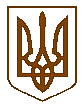 Виконавчий комітет Марганецької міської радиДНІПРОПЕТРОВСЬКА ОБЛАСТЬРІШЕННЯ «___» жовтня 2017 року								№ ____Про затвердження заходів щодо реалізаціїу 2017 році міської Програми сприянняорганізації призову громадян строкову військову службу, приписки до призовної дільниці та підготовки юнаків до військовоїслужби у місті Марганець на 2017 рік	На виконання «Міської Програми сприяння організації призову громадян на строкову військову службу, приписки до призовної дільниці та підготовки юнаків до військової служби у м. Марганець на 2017 рік», затвердженої рішенням Марганецької міської ради від 30.03.2017 року № 760-22/V11, з метою  якісної підготовки та організованого призову громадян на строкову військову службу та приписки громадян міста, а також створення відповідних санітарних умов для роботи працівників військкомату,  керуючись ст.40 Закону України «Про місцеве самоврядування в Україні», виконком міської ради ВИРІШИВ:	1. Затвердити заходи щодо реалізації у 2017 році міської Програми сприяння організації призову громадян на строкову військову службу, приписки до призовної дільниці та підготовки юнаків до військової служби у м.Марганець на 2017 рік , згідно з додатком.2. Відповідальність за виконання цього рішення покласти на головного спеціаліста сектора з питань надзвичайних ситуацій, мобілізаційної та оборонної роботи міської ради  Євдокименка  Є. Г. , контроль – на заступників міського голови Дуплій Л. М., Маргацьку О. М..          МІСЬКИЙ ГОЛОВА 						О. ЖАДЬКОДодаток до рішення виконкому від «___» ______2017 року №____ЗАХОДИщодо забезпечення  виконання міської Програми сприяння організації призову громадян на строкову військову службу, приписки до призовної дільниці та підготовки юнаків до військової служби у м. Марганець на 2017 рік, затвердженої рішенням Марганецької міської ради від 30 березня 2017 року № 760-22/VIIЗАСТУПНИК МІСЬКОГО ГОЛОВИ 			       Л. ДУПЛІЙКЕРУЮЧИЙ СПРАВАМИ ВИКОНКОМУ		      Н. КАЛЕНЮКГОЛОВНИЙ СПЕЦІАЛІСТ СЕКТОРУЗ ПИТАНЬ НС,	МОБІЛІЗАЦІЙНОЇ	     ТА ОБОРОННОЇ РОБОТИ	   Є. ЄВДОКИМЕНКО№ з/пНайменування заходуНеобхідний обсяг коштівДжерела фінансування1Придбання предметів та матеріалів для проведення заходів з енергозбереження та енергоефективності 35000 грн.місцевий бюджет 1.1Опалювальні прилади25920 грн.місцевий бюджет1.2Матеріали і електротехнічні вироби для заміни електропроводки7250 грн.місцевий бюджет1.3Матеріали для утеплення будівлі1830 грн.місцевий бюджет